英文版中性-5101数显卡尺（APP临时版）说明书，双胶纸，单面，2020.09.22Safety Precautions	(GBTo ensure operator safety, use this instrument in conformance with the directions and specifications given in this Users'Manual.5101 Digital Caliper• Zero clearing function: You can press ZERO/ON/OFF key for short for the zero clearing at any position in the measurement range.CAUTIONDo not disassemble, short-circuit, charge, or heat the battery. Otherwise the battery content may leak to come into contact with the eye, or cause battery heating or explosion.Ifa battery is swallowed, immediately consult a doctor.The inside measuring jaw of this caliper have a sharp edge. Handle it with great care to avoid injury.Disposal of Old Electrical & Electronic Equipment (Applicable In the European Union and other European countries with separate collection systems)This symbol on the product or on its packaging indicates that this product shall not be treated as household waste. To reduce the e- nvironmental impact of WEEE (Waste Electrical and Electronic E- quipment) and minimize the volume of WEEE entering landfills, p- lease reuse and recycle. Forfurther information, please contact y- our local dealer or distributors.Overview	This digital caliper has 4 measurement functions: External and internal measurement, depth measurement and height measurementThe caliper is splash and dust proof according to IP54 protection class. Note: The caliper cannot tolerate large amounts of dirt and/or water/moist!The caliper has auto on/offfunction-when stationary for more than 5 min. it will turn off the battery by itself.Lower limit Set up I.Step measurement 2.Jaws for internal measurement 4.Locking screw 5. Wireless transmission key 7.Main scale	8.Depth gauge10.ln/mm/SET button 11.ZERO/ON/OFF button3.Battery cover6.LCD display with functions9.Thumb roller12. Jaws for external measurement.Technical DataThe LCD displays press" lol oFF Ru " in circulation after you press ZERO/ON/OFF key to enter the function selection interface.You can press ZERO/ON/OFF key for short to enterthe upper and lower limit(ONZOFF) function when the LCD displays" lol The LCD displays" 0 "" I "in circulation. You can press ZERO/ON/OFF key for short to turn off the upper and lower limit function when the LCD displays" 0 You can press ZERO/ON/OFF key for short to turn off the upper and lower limit function when the LCD displays" {The product will shut down after you press ZERO/ON/OFF key for short when the LCD displays" oFFYou can press ZERO/ON/OFF key for short to enter the automatic data transmission function when the LCD displays" Ru The LCD will display" fl "" I "" ? "" H "" B " in circulation.You can press ZERO/ON/OFF key for data manual transmission function when the LCD displays" 0You can press ZERO/ON/OFF key for short for one time data transmission frequency in 1s when the LCD displays" {You can press ZERO/ON/OFF key for short for the twice data transmission frequency in 1s when the LCD displays" ?You can press ZERO/ON/OFF key for short for the three times data transmission frequency in 1s when the LCD displays" HYou can press ZERO/ON/OFF key for short for the eight times data transmission frequency in 1s when the LCD displays" BConnection: Please connect the caliber rule and receiving device with Bluetooth (tablet computer, mobile phone, etc.) when they are used in coordination. The specific operation methods are as follows. Please turn on the APP software of the receiving device (tablet computer, mobile phone, etc.) and press the wireless transmission key on the caliber rule at the same time. The caliber rule enters the search mode until the LCD " 亨"flickers. Please loosen the wireless transmission key , wait until you can search the name of the caliper on the APP software and then click connection. The caliber rule LCD " • " Is constant on after connection success.Transmission data (example of tablet computer, mobile phone, etc.): The caliber rule can send data to the APP software of the receiving device (mobile phone, tablet computer) after you turn on the software, connect successfully and press the wireless transmission key for short.TroubleshootingPurpose and function	• Startup function: The product will start up after you press ZERO/ON/OFF key for short in startup status.Error:Reason for error: Solutions:Error:Reason for error:Solutions:The number darkens and is not clear, the data function does not respond. Circuit error or low battery.Replace the batteryData is out of whack, data flickersDamp or dirtUse a soft, dry cotton cloth and make sure the calipers are not exposed to moistureYou can press ZERO/ON/OFF key for the measurement of any point. The caliper ruler w山 remember the final zero point automatically after ON/OFF.Unit conversion function: You can press in/mm/SET key for short for the mm/in unit conversion.Upper and lower limit setting function: You can press in/mm/SET to enter the upper limit setting interface for long for the first time at any position of the caliper ruler. The setting digits flicker when the LCD display screen displays" ▲ " and " SETYou can press in/mm/SET for short at this time to increase the flicker value and key ZERO/ON/OFF key for short to move the cursor key. You can press in/mm/SET for long for the second time to enterthe lower limit setting interface. You can operate in the same way in the upper limit setting when the LCD display screen displays **▼ " and "SET". You can press in/mm/SET to exit the upper and lower limit setting interface for long for the third time. It flickers if it is beyond upper limit14 ▲ " after you set the upper and lower limit in the use process. It flickers if it is beyond the lower limit "▼ It is constant ON if it is "OK" within the acceptability limit.Maintenance (before and after use)	Loosen the locking screw at the top of the display screen(4), clean the whole caliper with soft, dry cotton cloth to ensure no dirt, and remove moisture before use. Do not clean with organic solvents or something containing acetone and kerosene as this may damage the calipers. The caliper has the function of automatic power off. If the caliper is not used for 5 minutes, it will automatically power off. When the caliper is not used for a long time, it is strongly recommended to remove the battery completely. Place the battery and caliper in the attached storage box.Replace the battery	Pull up the battery cover, put the battery 3V(CR2032) into it, and then push the battery cover to install it.■ The company has the final interpretation right and is subject to change without notice.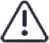 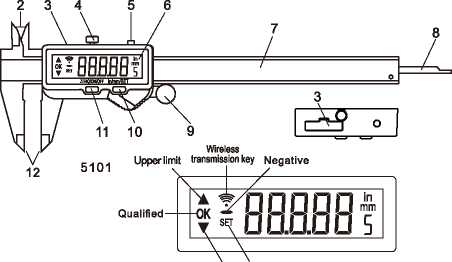 Measuring rangeResolutionAccuracy0-150 mm0.01 mm±0.02mm0-200 mm0.01 mm±0.03mm0-300 mm0.01 mm±0.04mmBattery type: 1 x3V CR2032 lithium batteryBattery type: 1 x3V CR2032 lithium batteryBattery type: 1 x3V CR2032 lithium batteryVVorking temperature: 0°C - 40°CVorking temperature: 0°C - 40°C